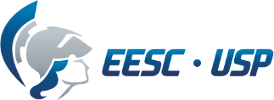 Departamento de Engenharia Elétrica e de Computação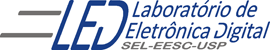 SEL 455 – Laboratório de Sistemas DigitaisProfa. Luiza Maria Romeiro CodáPRÁTICA Nº3            “CIRCUITOS SEQUENCIAIS: CONTADORES”1.. Objetivos:Verificar o funcionamento de circuitos que utilizam Flip-flop como contadores :Analisar as saídas dos contadores como divisores de frequênciaIdentificar as diversas configurações dos Flip-flops  nos circuitos comerciais.2.  Lista de Material:CIs: 7400, 7490, 7493( podendo ser LS ou outra letra qualquer).Resistores: 1 kChave H-HPainel lógicoVoltímetro.Observação: informações sobre os CIs se encontram na pasta Componentes3. Procedimento Experimental:    3.1.  Contador binário:3.1.1 Ligue convenientemente o CI 7493, como mostra a Figura 1, para a contagem em binário (pinagem do 7493 na pasta: componentes-TTL-7490).  Ligue suas saídas ao display do painel, através do leds L0, L1, L2 e L3.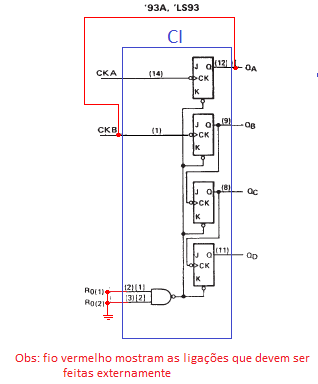 Figura 1  Esquema em blocos de um contador binário assíncrono.3.1.2 Coloque na entrada ClkA o clock do painel (1Hz ou 10Hz), e verifique os valores do display. Responda na folha de resposta o que visualizou no display3.1.3. Retirar o clock do painel da entrada ClkA do contador, e utilize a chave H-H para dar pulsos na entrada de clock. As extremidades da chave devem estar ligadas uma delas no nível “0”, a outra no nível “1” e o pino do meio ligado na entrada ClkA do contador. Observe que a contagem não é sequencial, porque ocorre uma oscilação (ruído) mecânica da chave  quando se faz a troca de posição da mesma de ‘0’ para ‘1’ ou vice-versa. Essa oscilação é interpretada pela porta como pulsos extras na entrada, até essa chave estabilizar.3.1.4 Passe a chave H=H para o circuito eliminador de ruído, montado no protoboard, mostrado na Figura 2. O circuito eliminador de ruído montado utiliza um CI 74LS00 com a configuração mostrada na Figura 3. Ligue a saída Q desse circuito na entrada do clock e verifique os números mostrados no display.Figura 2 Circuito Montado do eliminador de ruído de chave 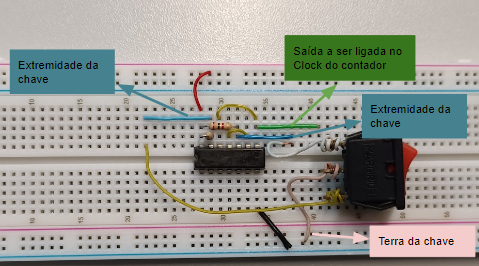 Figura 3 Diagrama do  eliminador de ruído de chave. 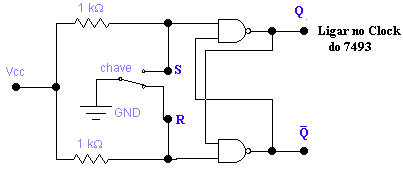 3.1.5 Explique o funcionamento do circuito da Figura 3 por meio da tabela verdade do 	do FFRS, mostrada a seguir:Obs: Qa é o estado anterior3.1.6 Coloque na entrada ClkA o clock do painel (1KHz)  Verifique, no osciloscópio	do as formas de ondas de cada saída do contador em relação ao clock.  	         3.1.7 O que acontece com a frequência das saídas? Todas as saídas podem ser utilizadas como divisores de frequência? (Não desmonte esse circuito!!!).3.2 Contador Decimal:3.2.1 No protoboard modifique a ligação do 7493 para que ele funcione como um contador decimal. Utilize agora o clock do painel na frequência 1Hz. E visualize o display.3.2.2 Utilizando uma frequência do clock do painel de 1KHz, observe as saídas do 7493 como contador decimal no analisador lógico do osciloscópio. Salve as imagens e inclua no relatório. 3.2.3 Verifique quais saídas do item 3.2.2 (7493 funcionando como contador decimal) podem ser usadas como divisor de frequência.3.3  Contador até 99:Acrescente mais um contador, agora um contador decimal, o CI 7490 e, o ligue convenientemente ao 7493 do item anterior para que possam contar até 99. Mostre no display a contagem.4. Bibliografia:Bignell,J. W.& Donovan, R. L.” Eletrônica Digital-Lógica Seqüencial”. Ed Makron BooksFregni, E. & Saraiva, ª M., “ Engenharia do Projeto Lógico Digital”, Ed. Edgard Blücher Ltda.Tocci, J. R. , “Sistemas Digitais- Princípios e AplicaçõesRoteiro de Teoria e Prática do Módulo Digital Avançado 8810  DATAPOOLDepartamento de Engenharia Elétrica e de ComputaçãoSEL 455 – Laboratório de Sistemas Digitais IProfa. Luiza Maria Romeiro CodáFOLHA DE RESPOSTAS : PRÁTICA Nº 3 “CIRCUITOS SEQUENCIAIS: CONTADORES” TURMA:                                                                        DATA: NOMES:                                                                                                       Nº USP3.1 Contador Binário 7493:3.1.2 Visualização no display:3.1.3 Por que a contagem não é sequencial quando utilizada uma chave H-H comum?3.1.4 Montagem do Eliminador de ruído de chave H-H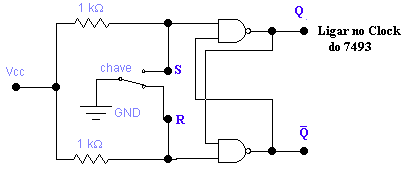 3.1.5  Funcionamento do circuito  do item 3.1.4(Figura 2) em termos do funcionamento do 	 FFRS:	 Resp:3.1.7 Formas de ondas das saídas do contador binário em relação ao clock (analisador 	lógico do osciloscópio)3.1.8 O que acontece com a frequência das saídas do item 3.1.7? Todas as saídas 	podem ser utilizadas como divisores de frequência?	(Não desmonte esse circuito!!!).	Resp:3.2 Contador Decimal:3.2.1 Montagem do contador Decimal:3.2.2 Formas de ondas das saídas do contador decimal(7493) em relação ao 	clock(analisador lógico do osciloscópio). Coloque as imagens no relatório.3.2.3 Quais saídas do item 3.2.2 podem ser usadas como divisoras de frequência:3.2.4 Montagem do Contador até 99 usando os CIs 7493 e 7490:SRQ00proibido01110011QaNOTA: